«Приложение 10к Порядку организации и проведения проверок субъектов хозяйствования относительно соблюдения ими требований природоохранного законодательства в части ведения рыбного хозяйства, охраны водных биологических ресурсов и регулирования рыболовства (пункт 3.13.)».ПЛАН-ПРИКАЗ №НАПРАВЛЯЕТСЯ: уполномоченное должностное лицо Главрыбресурсов ДНР                      (Должность, ФИО)На транспортном (плавучем) средстве, марка	государственный знак (регистрационный номер плав, средства)	(в пешем порядке)	с __ час. __ мин. «__»________ 20__ г. до __ час. __ мин. «__» ________ 20__ г.«Продолжение приложения 10»ПРОВЕСТИ РЫБООХРАННЫЙ РЕЙД________________________________________________________________________________________________________________________________________________________________________________________________________________________________________________________________________________________________________________________________________________________________________________________________________________________________________________________________________________________________________________________________________________________________________________________________________________________________________Инструктаж участников рейдовой группы по вопросам Порядка проведения рейдов и действий уполномоченных должностных лиц Главного управления рыбных ресурсов Донецкой Народной Республики и его территориальных органов при выявлении нарушений требований действующего природоохранного законодательства в части охраны водных биологических ресурсов и регулирования рыболовства проведен:Участники рейдовой группы: 1.	/	/                                                    2.	/	/                                                    3.	/	/                                                    4.	/	/«Продолжение приложения 10»ОТЧЕТ О ПРОВЕДЕННОЙ РАБОТЕс __ час. __ мин. «__»________ 20__ г. до __ час. __ мин. «__» _______ 20__ г.(дата и время проведения рейда)В рейде принимали участие:Уполномоченные должностные лица органов	Выявлено	 нарушений	рыбоохраны _______ чел.Сотрудники полиции _______ чел.	  Задержано 	нарушителей	Общественные инспекторы _____ чел.                 Изъято	рыбы	Другие участники	                                           Изъято запрещенных орудий лова		                  Другого имущества	_________________________________                  ____________________________________________________________________                  ___________________________________(указать, кто именно)	(указать	какого	именно)За каждые сутки:	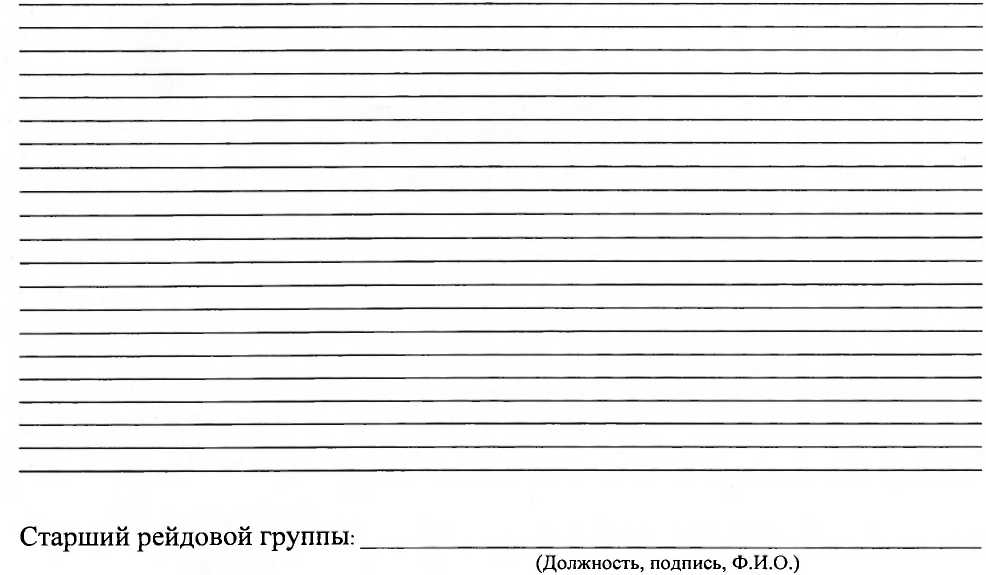 (Должность, подпись, Ф.И.О.)                                        _________________________________                                       (Начальник Главрыбресурсов ДНР)«__» _____________20__ Г.          ПЛАН-ПРИКАЗ№(город, село)НА ПРОВЕДЕНИЕ РЫБООХРАННОГО РЕЙДАНА ПРОВЕДЕНИЕ РЫБООХРАННОГО РЕЙДАНА ПРОВЕДЕНИЕ РЫБООХРАННОГО РЕЙДАРейдовой группеВ составе:(название подразделения Главного управления рыбных ресурсов Донецкой Народной Республики)(название подразделения Главного управления рыбных ресурсов Донецкой Народной Республики)Старший группы:Участники рейда:(Должность, ФИО)Участники рейда:(Должность, ФИО)(Должность, ФИО)(Должность, ФИО)(Должность, ФИО)(Должность, ФИО)(Должность, ФИО)(Должность, ФИО)